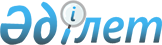 О внесении изменений в решение Сарыагашского районного маслихата от 20 декабря 2019 года № 46-417-VI "О районном бюджете на 2020-2022 годы"
					
			С истёкшим сроком
			
			
		
					Решение Сарыагашского районного маслихата Туркестанской области от 7 сентября 2020 года № 54-484-VI. Зарегистрировано Департаментом юстиции Туркестанской области 11 сентября 2020 года № 5795. Прекращено действие в связи с истечением срока
      В соответствии с пунктом 5 статьи 109 Бюджетного кодекса Республики Казахстан от 4 декабря 2008 года, подпунктом 1) пункта 1 статьи 6 Закона Республики Казахстан от 23 января 2001 года "О местном государственном управлении и самоуправлении в Республике Казахстан" и решением Туркестанского областного маслихата от 21 августа 2020 года за № 51/531-VI "О внесении изменений в решение Туркестанского областного маслихата от 9 декабря 2019 года № 44/472-VI "Об областном бюджете на 2020-2022 годы", зарегистрированного в реестре государственной регистрации нормативных правовых актов за № 5757, маслихат Сарыагашского района РЕШИЛ:
      1. Внести в решение маслихата Сарыагашского района от 20 декабря 2019 года № 46-417-VI "О районном бюджете на 2020-2022 годы" (зарегистрировано в реестре государственной регистрации нормативных правовых актов за № 5347 и опубликовано 10 января 2020 года в эталонном контрольном банке нормативных правовых актов Республики Казахстан в электронном виде) следующие изменения:
      пункт 1 изложить в новой редакции:
      "1. Утвердить районный бюджет Сарыагашского района на 2020-2022 годы согласно приложениям 1, 2 и 3 соответственно, в том числе на 2020 год в следующих объемах:
      1) доходы – 45 964 163 тысяч тенге:
      налоговые поступления –3 757 911 тысяч тенге;
      неналоговые поступления – 54 319 тысяч тенге;
      поступления от продажи основного капитала – 75 106 тысяч тенге;
      поступления трансфертов –42 076 827 тысяч тенге;
      2) затраты –46 089 479 тысяч тенге;
      3) чистое бюджетное кредитование – 224 352 тысяч тенге:
      бюджетные кредиты – 274 235 тысяч тенге;
      погашение бюджетных кредитов – 49 883 тысяч тенге;
      4) сальдо по операциям с финансовыми активами – 0;
      приобретение финансовых активов – 0;
      поступления от продажи финансовых активов государства – 0;
      5) дефицит (профицит) бюджета – -349 668 тысяч тенге;
      6) финансирование дефицита (использование профицита) бюджета - 349 668 тысяч тенге:
      поступления займов – 274 235 тысяч тенге; 
      погашение займов – 49 884 тысяч тенге;
      используемые остатки бюджетных средств – 125 317 тысяч тенге.".
      Приложение-1 к указанному решению изложить в новой редакции согласно приложения к настоящему решению.
      2. Государственному учреждению "Аппарат маслихата Сарыагашского района" в порядке, установленном законодательством Республики Казахстан, обеспечить:
      1) государственную регистрацию настоящего решения в Республиканском государственном учреждении "Департамент юстиции Туркестанской области Министерства юстиции Республики Казахстан";
      2) размещение настоящего решения на интернет-ресурсе маслихата Сарыагашского района после его официального опубликования.
      3. Настоящее решение вводится в действие с 1 января 2020 года. Районный бюджет на 2020 год
					© 2012. РГП на ПХВ «Институт законодательства и правовой информации Республики Казахстан» Министерства юстиции Республики Казахстан
				
      Председатель сессии

      районного маслихата

К. Пердекулов

      Временно исполняющий обязанности

      секретарь маслихата района

Е. Туребеков
Приложение к решению
Сарыагашского районного
маслихата от 07 сентября
2020 года № 54-484-VIПриложение 1 к решению
Сарыагашского районного
маслихата от 20 декабря
2019 года № 46-417-VI
Категория
Категория
Категория
Категория
Категория
Категория
Категория
Категория
сумма, тысяч тенге
Класс
Класс
Класс
Класс
Класс
Класс
Класс
сумма, тысяч тенге
Подкласс
Подкласс
Подкласс
Подкласс
Подкласс
сумма, тысяч тенге
Наименование
Наименование
Наименование
сумма, тысяч тенге
1. Доходы
1. Доходы
1. Доходы
45 964 163
1
Налоговые поступления
Налоговые поступления
Налоговые поступления
3 757 911
01
01
Подоходный налог
Подоходный налог
Подоходный налог
774 735
1
1
Корпоративный подоходный налог
Корпоративный подоходный налог
Корпоративный подоходный налог
197 740
2
2
Индивидуальный подоходный налог
Индивидуальный подоходный налог
Индивидуальный подоходный налог
576 995
03
03
Социальный налог
Социальный налог
Социальный налог
668 314
1
1
Социальный налог
Социальный налог
Социальный налог
668 314
04
04
Hалоги на собственность
Hалоги на собственность
Hалоги на собственность
1 837 648
1
1
Hалоги на имущество
Hалоги на имущество
Hалоги на имущество
1 837 648
05
05
Внутренние налоги на товары, работы и услуги
Внутренние налоги на товары, работы и услуги
Внутренние налоги на товары, работы и услуги
331 929
2
2
Акцизы
Акцизы
Акцизы
252 809
3
3
Поступления за использование природных и других ресурсов
Поступления за использование природных и других ресурсов
Поступления за использование природных и других ресурсов
21 347
4
4
Сборы за ведение предпринимательской и профессиональной деятельности
Сборы за ведение предпринимательской и профессиональной деятельности
Сборы за ведение предпринимательской и профессиональной деятельности
52 540
5
5
Налог на игорный бизнес
Налог на игорный бизнес
Налог на игорный бизнес
5 233
08
08
Обязательные платежи, взимаемые за совершение юридически значимых действий и (или) выдачу документов уполномоченными на то государственными органами или должностными лицами
Обязательные платежи, взимаемые за совершение юридически значимых действий и (или) выдачу документов уполномоченными на то государственными органами или должностными лицами
Обязательные платежи, взимаемые за совершение юридически значимых действий и (или) выдачу документов уполномоченными на то государственными органами или должностными лицами
145 285
1
1
Государственная пошлина
Государственная пошлина
Государственная пошлина
145 285
2
Неналоговые поступления
Неналоговые поступления
Неналоговые поступления
54 319
01
01
Доходы от государственной собственности
Доходы от государственной собственности
Доходы от государственной собственности
16 594
1
1
Поступления части чистого дохода государственных предприятий
Поступления части чистого дохода государственных предприятий
Поступления части чистого дохода государственных предприятий
1 003
5
5
Доходы от аренды имущества, находящегося в государственной собственности
Доходы от аренды имущества, находящегося в государственной собственности
Доходы от аренды имущества, находящегося в государственной собственности
15 591
06
06
Прочие неналоговые поступления
Прочие неналоговые поступления
Прочие неналоговые поступления
37 725
1
1
Прочие неналоговые поступления
Прочие неналоговые поступления
Прочие неналоговые поступления
37 725
3
Поступления от продажи основного капитала
Поступления от продажи основного капитала
Поступления от продажи основного капитала
75 106
03
03
Продажа земли и нематериальных активов
Продажа земли и нематериальных активов
Продажа земли и нематериальных активов
75 106
1
1
Продажа земли
Продажа земли
Продажа земли
75 106
4
Поступления трансфертов 
Поступления трансфертов 
Поступления трансфертов 
42 076 827
01
01
Трансферты из нижестоящих органов государственного управления
Трансферты из нижестоящих органов государственного управления
Трансферты из нижестоящих органов государственного управления
163 787
3
3
Трансферты из бюджетов городов районного значения, сел, поселков, сельских округов
Трансферты из бюджетов городов районного значения, сел, поселков, сельских округов
Трансферты из бюджетов городов районного значения, сел, поселков, сельских округов
163 787
02
02
Трансферты из вышестоящих органов государственного управления
Трансферты из вышестоящих органов государственного управления
Трансферты из вышестоящих органов государственного управления
41 913 040
2
2
Трансферты из областного бюджета
Трансферты из областного бюджета
Трансферты из областного бюджета
41 913 040
Функциональная группа
Функциональная группа
Функциональная группа
Функциональная группа
Функциональная группа
Функциональная группа
Функциональная группа
Функциональная группа
сумма, тысяч тенге
Функциональная подгруппа
Функциональная подгруппа
Функциональная подгруппа
Функциональная подгруппа
Функциональная подгруппа
Функциональная подгруппа
Функциональная подгруппа
сумма, тысяч тенге
Администратор бюджетных программ
Администратор бюджетных программ
Администратор бюджетных программ
Администратор бюджетных программ
Администратор бюджетных программ
сумма, тысяч тенге
Программа
Программа
Программа
сумма, тысяч тенге
Наименование
сумма, тысяч тенге
2. Затраты
46 089 479
01
Государственные услуги общего характера
345 855
1
1
Представительные, исполнительные и другие органы, выполняющие общие функции государственного управления
164 630 
112
112
Аппарат маслихата района (города областного значения)
29 277
001
001
Услуги по обеспечению деятельности маслихата района (города областного значения)
28 077
003
003
Капитальные расходы государственного органа 
1 200
122
122
Аппарат акима района (города областного значения)
135 353
001
001
Услуги по обеспечению деятельности акима района (города областного значения)
129 767
003
003
Капитальные расходы государственного органа 
5 586
2
2
Финансовая деятельность
25 172
459
459
Отдел экономики и финансов района (города областного значения)
3 295 
003
003
Проведение оценки имущества в целях налогообложения
3 295
489
489
Отдел государственных активов и закупок района (города областного значения)
21 877
001
001
Услуги по реализации государственной политики в области управления государственных активов и закупок на местном уровне
11 017
003
003
Капитальные расходы государственного органа
3 000
005
005
Приватизация, управление коммунальным имуществом, постприватизационная деятельность и регулирование споров, связанных с этим
1 360
007
007
Приобретение имущества в коммунальную собственность
6 500
9
9
Прочие государственные услуги общего характера
156 053
454
454
Отдел предпринимательства и сельского хозяйства района (города областного значения)
70 692
001
001
Услуги по реализации государственной политики на местном уровне в области развития предпринимательства и сельского хозяйства
34 767
007
007
Капитальные расходы государственного органа 
390
113
113
Целевые текущие трансферты нижестоящим бюджетам
35 535
459
459
Отдел экономики и финансов района (города областного значения)
78 734
001
001
Услуги по реализации государственной политики в области формирования и развития экономической политики, государственного планирования, исполнения бюджета и управления коммунальной собственностью района (города областного значения)
39 721
015
015
Капитальные расходы государственного органа
114
113
113
Целевые текущие трансферты нижестоящим бюджетам
38 899
467
467
Отдел строительства района (города областного значения)
6 627
040
040
Развитие объектов государственных органов
6 627
02
Оборона
75 954
1
1
Военные нужды
16 900
122
122
Аппарат акима района (города областного значения)
16 900
005
005
Мероприятия в рамках исполнения всеобщей воинской обязанности
16 900
2
2
Организация работы по чрезвычайным ситуациям
59 054
122
122
Аппарат акима района (города областного значения)
59 054
006
006
Предупреждение и ликвидация чрезвычайных ситуаций масштаба района (города областного значения)
44 071
007
007
Мероприятия по профилактике и тушению степных пожаров районного (городского) масштаба, а также пожаров в населенных пунктах, в которых не созданы органы государственной противопожарной службы
14 983
04
Образование
28 405 996
1
1
Дошкольное воспитание и обучение
6 869 344
464
464
Отдел образования района (города областного значения)
6 869 344
009
009
Обеспечение деятельности организаций дошкольного воспитания и обучения
68 625
040
040
Реализация государственного образовательного заказа в дошкольных организациях образования
6 800 719
2
2
Начальное, основное среднее и общее среднее образование
20 819 782
464
464
Отдел образования района (города областного значения)
19 294 540
003
003
Общеобразовательное обучение
19 154 823
006
006
Дополнительное образование для детей
139 717
467
467
Отдел строительства района (города областного значения)
1 525 242
024
024
Строительство и реконструкция объектов начального, основного среднего и общего среднего образования
1 525 242
9
9
Прочие услуги в области образования
716 870
464
464
Отдел образования района (города областного значения)
716 870
001
001
Услуги по реализации государственной политики на местном уровне в области образования 
28 697
005
005
Приобретение и доставка учебников, учебно-методических комплексов для государственных учреждений образования района (города областного значения)
261 264
015
015
Ежемесячные выплаты денежных средств опекунам (попечителям) на содержание ребенка-сироты (детей-сирот), и ребенка (детей), оставшегося без попечения родителей
37 630
022
022
Выплата единовременных денежных средств казахстанским гражданам, усыновившим (удочерившим) ребенка (детей)-сироту и ребенка (детей), оставшегося без попечения родителей
959
067
067
Капитальные расходы подведомственных государственных учреждений и организаций
363 351
113
113
Целевые текущие трансферты нижестоящим бюджетам
24 969
06
Социальная помощь и социальное обеспечение
5 696 332
1
1
Социальное обеспечение
3 330 390
451
451
Отдел занятости и социальных программ района (города областного значения)
3 314 187
005
005
Государственная адресная социальная помощь
3 314 187
464
464
Отдел образования района (города областного значения)
16 203
030
030
Содержание ребенка (детей), переданного патронатным воспитателям
16 203
2
2
Социальная помощь
2 261 851
451
451
Отдел занятости и социальных программ района (города областного значения)
2 261 851
002
002
Программа занятости
1 496 353
004
004
Оказание социальной помощи на приобретение топлива специалистам здравоохранения, образования, социального обеспечения, культуры, спорта и ветеринарии в сельской местности в соответствии с законодательством Республики Казахстан
27 413
006
006
Оказание жилищной помощи 
15 639
007
007
Социальная помощь отдельным категориям нуждающихся граждан по решениям местных представительных органов
200 132
010
010
Материальное обеспечение детей-инвалидов, воспитывающихся и обучающихся на дому
18 134
014
014
Оказание социальной помощи нуждающимся гражданам на дому
119 942
017
017
Обеспечение нуждающихся инвалидов обязательными гигиеническими средствами и предоставление услуг специалистами жестового языка, индивидуальными помощниками в соответствии с индивидуальной программой реабилитации инвалида
300 285
023
023
Обеспечение деятельности центров занятости населения
83 953
9
9
Прочие услуги в области социальной помощи и социального обеспечения
104 091
451
451
Отдел занятости и социальных программ района (города областного значения)
104 091
001
001
Услуги по реализации государственной политики на местном уровне в области обеспечения занятости и реализации социальных программ для населения
48 558
011
011
Оплата услуг по зачислению, выплате и доставке пособий и других социальных выплат
48 307
021
021
Капитальные расходы государственного органа
5 480
067
067
Капитальные расходы подведомственных государственных учреждений и организаций
1 746
7
Жилищно-коммунальное хозяйство
3 032 159
1
1
Жилищное хозяйство
1 374 390
463
463
Отдел земельных отношений района (города областного значения)
29 752
016
016
Изъятие земельных участков для государственных нужд
29 752
467
467
Отдел строительства района (города областного значения)
209 460
003
003
Проектирование и (или) строительство, реконструкция жилья коммунального жилищного фонда
125 460
098
098
Приобретение жилья коммунального жилищного фонда
84 000
497
497
Отдел жилищно-коммунального хозяйства района (города областного значения)
1 135 178
001
001
Услуги по реализации государственной политики на местном уровне в области жилищно-коммунального хозяйства
30 290
003
003
Капитальные расходы государственного органа
330
033
033
Проектирование, развитие и (или) обустройство инженерно-коммуникационной инфраструктуры
51 515
070
070
Возмещение платежей населения по оплате коммунальных услуг в режиме чрезвычайного положения в Республике Казахстан
1 009 380
113
113
Целевые текущие трансферты нижестоящим бюджетам
43 663
2
2
Коммунальное хозяйство
1 076 405
497
497
Отдел жилищно-коммунального хозяйства района (города областного значения)
1 076 405
027
027
Организация эксплуатации сетей газификации, находящихся в коммунальной собственности районов (городов областного значения)
30 728
028
028
Развитие коммунального хозяйства
5 367
029
029
Развитие системы водоснабжения и водоотведения
344 447
058
058
Развитие системы водоснабжения и водоотведения в сельских населенных пунктах
695 863
3
3
Благоустройство населенных пунктов
581 364
497
497
Отдел жилищно-коммунального хозяйства района (города областного значения) 
581 364
035
035
Благоустройство и озеленение населенных пунктов
581 364
8
Культура, спорт, туризм и информационное пространство
1 138 208
1
1
Деятельность в области культуры
330 639
457
457
Отдел культуры, развития языков, физической культуры и спорта района (города областного значения)
313 485
003
003
Поддержка культурно-досуговой работы
313 485
467
467
Отдел строительства района (города областного значения)
17 154
011
011
Развитие объектов культуры
17 154
2
2
Спорт
449 789
457
457
Отдел культуры, развития языков, физической культуры и спорта района (города областного значения)
449 789
008
008
Развитие массового спорта и национальных видов спорта 
434 789
009
009
Проведение спортивных соревнований на районном (города областного значения) уровне
7 000
010
010
Подготовка и участие членов сборных команд района (города областного значения) по различным видам спорта на областных спортивных соревнованиях
8 000
3
3
Информационное пространство
234 213
456
456
Отдел внутренней политики района (города областного значения)
49 900
002
002
Услуги по проведению государственной информационной политики
49 900
457
457
Отдел культуры, развития языков, физической культуры и спорта района (города областного значения)
184 313
006
006
Функционирование районных (городских) библиотек
163 021
007
007
Развитие государственного языка и других языков народа Казахстана
21 292
9
9
Прочие услуги по организации культуры, спорта, туризма и информационного пространства
123 567
456
456
Отдел внутренней политики района (города областного значения)
99 565
001
001
Услуги по реализации государственной политики на местном уровне в области информации, укрепления государственности и формирования социального оптимизма граждан
41 112
003
003
Реализация мероприятий в сфере молодежной политики
58 453
457
457
Отдел культуры, развития языков, физической культуры и спорта района (города областного значения)
24 002
001
001
Услуги по реализации государственной политики на местном уровне в области культуры, развития языков, физической культуры и спорта 
16 367
014
014
Капитальные расходы государственного органа
280
032
032
Капитальные расходы подведомственных государственных учреждений и организаций
7 355
9
Топливно-энергетический комплекс и недропользование
1 587 486
1
1
Топливо и энергетика
512 923
497
497
Отдел жилищно-коммунального хозяйства района (города областного значения)
512 923
009
009
Развитие теплоэнергетической системы
512 923
9
9
Прочие услуги в области топливно-энергетического комплекса и недропользования
1 074 563
497
497
Отдел жилищно-коммунального хозяйства района (города областного значения)
1 074 563
038
038
Развитие газотранспортной системы
1 074 563
10
Сельское, водное, лесное, рыбное хозяйство, особо охраняемые природные территории, охрана окружающей среды и животного мира, земельные отношения
76 618
1
1
Сельское хозяйство
3 992
473
473
Отдел ветеринарии района (города областного значения)
3 992
001
001
Услуги по реализации государственной политики на местном уровне в сфере ветеринарии
3 992
6
6
Земельные отношения
32 707
463
463
Отдел земельных отношений района (города областного значения)
32 707
001
001
Услуги по реализации государственной политики в области регулирования земельных отношений на территории района (города областного значения)
24 462 
002
002
Работы по переводу сельскохозяйственных угодий из одного вида в другой
1 245
003
003
Земельно-хозяйственное устройство населенных пунктов
7 000
9
9
Прочие услуги в области сельского, водного, лесного, рыбного хозяйства, охраны окружающей среды и земельных отношений
39 919
459
459
Отдел экономики и финансов района (города областного значения)
39 919
099
099
Реализация мер по оказанию социальной поддержки специалистов
39 919
11
Промышленность, архитектурная, градостроительная и строительная деятельность
67 966
2
2
Архитектурная, градостроительная и строительная деятельность
67 966
467
467
Отдел строительства района (города областного значения)
28 915
001
001
Услуги по реализации государственной политики на местном уровне в области строительства
28 915
468
468
Отдел архитектуры и градостроительства района (города областного значения)
39 051
001
001
Услуги по реализации государственной политики в области архитектуры и градостроительства на местном уровне
16 982
003
003
Разработка схем градостроительного развития территории района и генеральных планов населенных пунктов
22 069
12
Транспорт и коммуникации
829 887
1
1
Автомобильный транспорт
791 171
485
485
Отдел пассажирского транспорта и автомобильных дорог района (города областного значения)
791 171
022
022
Развитие транспортной инфраструктуры
221 121
023
023
Обеспечение функционирования автомобильных дорог
15 043
045
045
Капитальный и средний ремонт автомобильных дорог районного значения и улиц населенных пунктов
555 007
9
9
Прочие услуги в сфере транспорта и коммуникаций
38 716
485
485
Отдел пассажирского транспорта и автомобильных дорог района (города областного значения)
38 716
001
001
Услуги по реализации государственной политики на местном уровне в области пассажирского транспорта и автомобильных дорог
15 394
037
037
Субсидирование пассажирских перевозок по социально значимым городским (сельским), пригородным и внутрирайонным сообщениям
8 714
113
113
Целевые текущие трансферты нижестоящим бюджетам
14 608
13
Прочие
1 404 867
9
9
Прочие
1 404 867
457
457
Отдел культуры, развития языков, физической культуры и спорта района (города областного значения)
205 430
096
096
Выполнение государственных обязательств по проектам государственно-частного партнерства
205 430
459
459
Отдел экономики и финансов района (города областного значения)
26 248
012
012
Резерв местного исполнительного органа района (города областного значения) 
26 248
464
464
Отдел образования района (города областного значения)
45 000
096
096
Выполнение государственных обязательств по проектам государственно-частного партнерства 
45 000
485
485
Отдел пассажирского транспорта и автомобильных дорог района (города областного значения)
875 674
052
052
Реализация мероприятий по социальной и инженерной инфраструктуре в сельских населенных пунктах в рамках проекта "Ауыл-Ел бесігі"
875 674
497
497
Отдел жилищно-коммунального хозяйства района (города областного значения)
252 515
096
096
Выполнение государственных обязательств по проектам государственно-частного партнерства 
252 515
14
Обслуживание долга
260
1
1
Обслуживание долга
260
459
459
Отдел экономики и финансов района (города областного значения)
260
021
021
Обслуживание долга местных исполнительных органов по выплате вознаграждений и иных платежей по займам из областного бюджета
260
15
Трансферты
3 427 891
1
1
Трансферты
3 427 891
459
459
Отдел экономики и финансов района (города областного значения)
3 427 891
006
006
Возврат неиспользованных (недоиспользованных) целевых трансфертов
9 021
024
024
Целевые текущие трансферты из нижестоящего бюджета на компенсацию потерь вышестоящего бюджета в связи с изменением законодательства
139 083
038
038
Субвенции
3 046 003
049
049
Возврат трансфертов общего характера в случаях, предусмотренных бюджетным законодательством
134 732
054
054
Возврат сумм неиспользованных (недоиспользованных) целевых трансфертов, выделенных из республиканского бюджета за счет целевого трансферта из Национального фонда Республики Казахстан
99 052
3. Чистое бюджетное кредитование
224 352
Бюджетные кредиты 
274 235
10
Сельское, водное, лесное, рыбное хозяйство, особо охраняемые природные территории, охрана окружающей среды и животного мира, земельные отношения
274 235
9
9
Прочие услуги в области сельского, водного, лесного, рыбного хозяйства, охраны окружающей среды и земельных отношений
274 235
459
459
Отдел экономики и финансов района (города областного значения)
274 235
018
018
Бюджетные кредиты для реализации мер социальной поддержки специалистов
274 235
Категория
Категория
Категория
Категория
Категория
Категория
Категория
Категория
сумма, тысяч тенге
Класс
Класс
Класс
Класс
Класс
Класс
Класс
сумма, тысяч тенге
Подкласс
Подкласс
Подкласс
Подкласс
Подкласс
Подкласс
Подкласс
сумма, тысяч тенге
Наименование
Наименование
сумма, тысяч тенге
5
Погашение бюджетных кредитов
Погашение бюджетных кредитов
49 883
01
Погашение бюджетных кредитов
Погашение бюджетных кредитов
49 883
1
1
Погашение бюджетных кредитов, выданных из государственного бюджета
Погашение бюджетных кредитов, выданных из государственного бюджета
49 883
4. Сальдо по операциям с финансовыми активами
4. Сальдо по операциям с финансовыми активами
0
приобретение финансовых активов
приобретение финансовых активов
0
поступления от продажи финансовых активов государства
поступления от продажи финансовых активов государства
0
5. Дефицит (профицит) бюджета
5. Дефицит (профицит) бюджета
-349 668
6. Финансирование дефицита (использование профицита) бюджета
6. Финансирование дефицита (использование профицита) бюджета
349 668
Поступления займов
Поступления займов
274 235
Категория
Категория
Категория
Категория
Категория
Категория
Категория
Категория
сумма, тысяч тенге
Класс
Класс
Класс
Класс
Класс
Класс
Класс
сумма, тысяч тенге
Подкласс
Подкласс
Подкласс
Подкласс
Подкласс
Подкласс
Подкласс
сумма, тысяч тенге
Наименование
Наименование
сумма, тысяч тенге
7
Поступления займов
Поступления займов
274 235
01
Внутренние государственные займы
Внутренние государственные займы
274 235
2
2
Договоры займа
Договоры займа
274 235
16
Погашение займов
Погашение займов
49 884
1
Погашение займов
Погашение займов
49 884
459
459
Отдел экономики и финансов района (города областного значения)
Отдел экономики и финансов района (города областного значения)
49 884
005
005
Погашение долга местного исполнительного органа перед вышестоящим бюджетом
Погашение долга местного исполнительного органа перед вышестоящим бюджетом
49 883
022
022
Возврат неиспользованных бюджетных кредитов, выданных из местного бюджета
Возврат неиспользованных бюджетных кредитов, выданных из местного бюджета
1
Категория
Категория
Категория
Категория
Категория
Категория
Категория
Категория
сумма, тысяч тенге
Класс
Класс
Класс
Класс
Класс
Класс
Класс
сумма, тысяч тенге
Подкласс
Подкласс
Подкласс
Подкласс
Подкласс
Подкласс
Подкласс
сумма, тысяч тенге
Наименование
Наименование
сумма, тысяч тенге
8
Используемые остатки бюджетных средств
Используемые остатки бюджетных средств
125 317
01
Остатки бюджетных средств
Остатки бюджетных средств
125 317
1
1
Свободные остатки бюджетных средств
Свободные остатки бюджетных средств
125 317